CHOCOLATE CHIP MUG COOKIE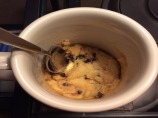 INGREDIENTS1 tablespoon butter1 tablespoon white sugar1 tablespoon brown sugar, packed1/8 teaspoon vanilla1 pinch salt1 egg yolk3 1/2 tablespoons flour1 tablespoon semi-sweet chocolate chipsDIRECTIONSMelt butter in microwave. Add sugars, vanilla, salt, egg yolk and stir. Add flour, mix well until fully combined. Stir in chocolate chips. Microwave for 30-50 seconds depending on your microwave wattage.